РОЗПОРЯДЖЕННЯ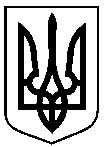 МІСЬКОГО ГОЛОВИм. СумиК О Ш Т О Р И Свитрат на проведення відкритого чемпіонату міста з велосипедного спорту(три тисячі шістсот п’ятдесят вісім грн. 80 коп.)В. о. начальника відділу у справах молоді та спорту					        Г.Ф. Михальова від   19.04.2019   №   137-Р Про проведення відкритого чемпіонату  міста  з  велосипедного спорту           На виконання рішення Сумської міської ради від 28 листопада           2018 року № 4150-МР «Про програму розвитку фізичної культури і спорту в місті Суми на 2019 – 2021 роки» (завдання 2 підпрограма 1), керуючись  пунктом 20 частини четвертої статті 42 Закону України «Про місцеве самоврядування в Україні»:Відділу у справах молоді та спорту Сумської міської ради (Михальова Г.Ф.) провести  04 – 05 травня 2019 року відкритий  чемпіонат міста з велосипедного спорту.           2. Департаменту фінансів, економіки та інвестицій Сумської міської ради (Липова С.А.) забезпечити фінансування в сумі 3658 (три тисячі шістсот п’ятдесят вісім) грн. 80 коп. на проведення чемпіонату, передбачені в міському бюджеті по КПКВК 0215011 «Проведення навчально-тренувальних зборів і змагань з олімпійських видів спорту» (кошторис додається).          3. Відділу бухгалтерського обліку та звітності Сумської міської ради (Костенко О.А.) здійснити розрахунки по відділу у справах молоді та спорту згідно з наданими документами.4. Організацію виконання даного розпорядження покласти на заступника міського голови з питань діяльності виконавчих органів ради Мотречко В.В.Виконуюча обов’язки міського голови з виконавчої роботи                                                          В.В. МотречкоМихальова 70-05-13Розіслати: Мотречко В.В., Костенко О.А., Липовій С.А., Михальовій Г.Ф.Додаток  до розпорядження міського голови від     19.04.2019   № 137-РКЕКВ 2240 «Оплата послуг (крім комунальних)»: Оплата послуг з харчування на період проведення заходу: головний суддя, головний секретар             2 чол. х 3 дн. х 123,00 грн.=738,00 грн.Судді 10 чол. х 2 дн. х 123,00 грн.=2460,00 грн.Усього:3198,00 грн.Послуги банку за отримання готівки=4,80 грн.КЕКВ 2210 «Предмети, матеріали, обладнання та інвентар»КЕКВ 2210 «Предмети, матеріали, обладнання та інвентар»КЕКВ 2210 «Предмети, матеріали, обладнання та інвентар»Придбання грамот 12 шт. х 3,00 грн.=36,00 грн.Придбання медалей 12 шт. х 35,00 грн.=420,00 грн.Усього:456,00 грн.Разом:3658,80 грн.